Занятие 2   Объединение «Юные мастера»п.д.о. Руднева Екатерина Павловна, п\к «Лира»1 год обученияТема : «Оригами «Тюльпаны»Материалы и инструменты: бумага и ножницыО своих результатах не забывайте писать и присылать фотографии работ в группу «Юные мастера» или сообщите по телефону 89270577559. Для выполнения работы нужно следовать порядку выполнения работы по ниже приведенным фотографиям и шагам. Порядок выполнения работы:Шаг 1. Берём лист бумаги, предназначенный для бутона, и сгибаем его по диагонали. Лишнюю часть отрезаем.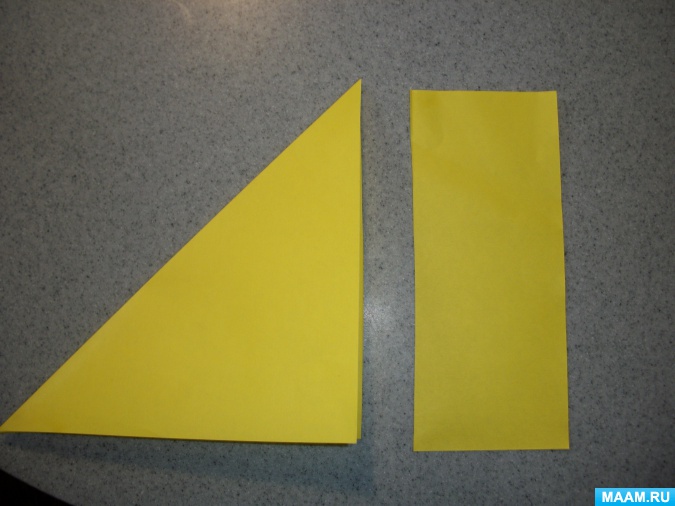 Шаг 2. Получается ровный квадрат с диагональным сгибом.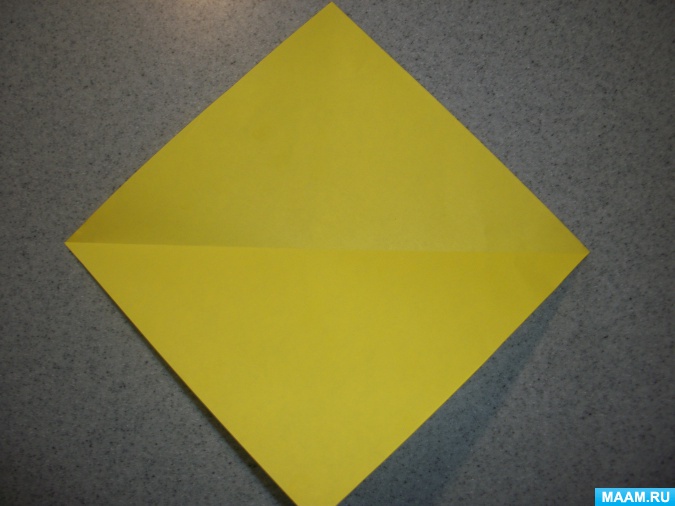 Шаг 3. Делаем второй сгиб так, чтобы диагонали пересекались.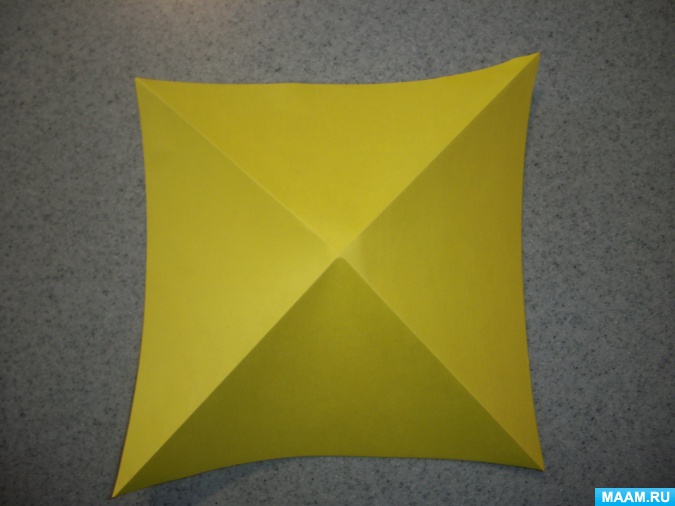 Шаг 4. Теперь верхние углы вдавливаем внутрь, чтобы получился треугольник.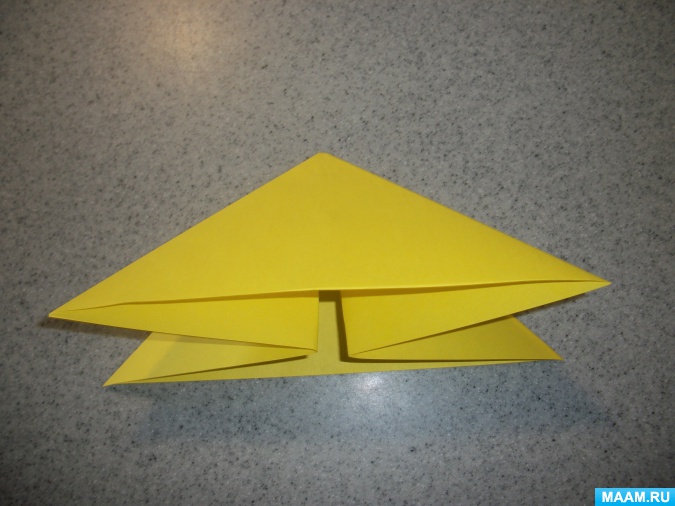 Шаг 5. Нижние уголки поднимаем к вершине треугольника, после чего получается ромб.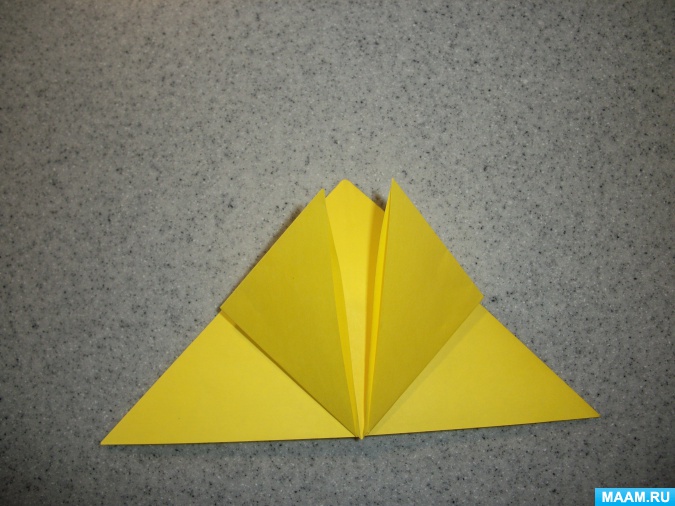 Шаг 6. Переворачиваем заготовку и делаем тоже самое с обратной стороны.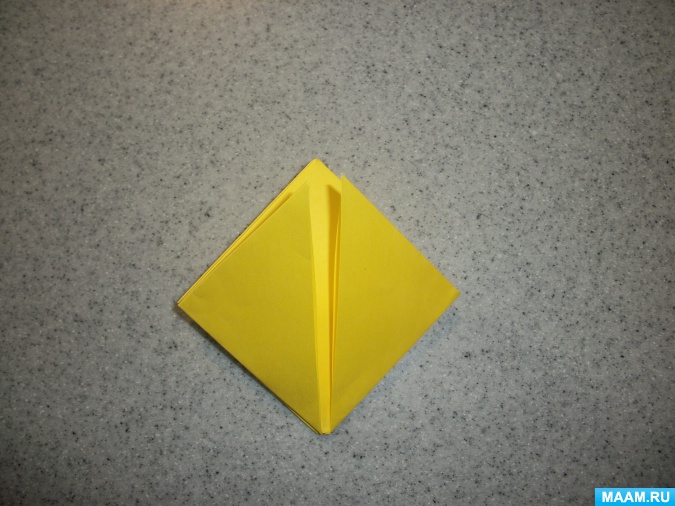 Шаг 7. Полученный ромб разворачиваем внутренней стороной так, чтобы получилась фигура без видимых стыков, т. е. стороны должны быть гладкими.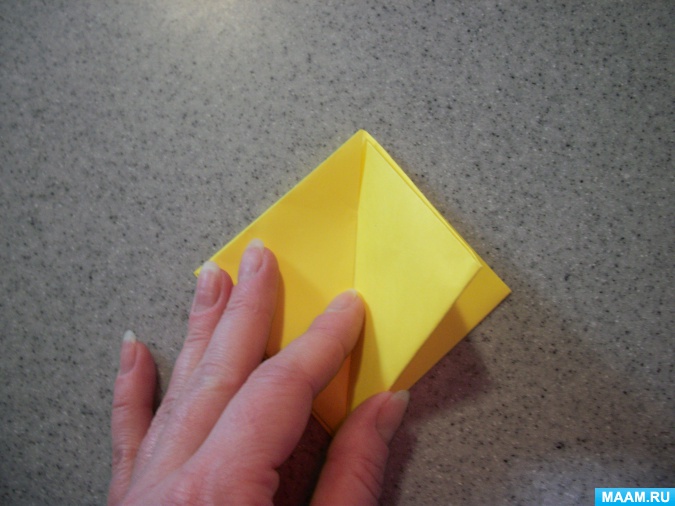 Шаг 8. Правый и левый углы загибаем к центру, немного внахлест.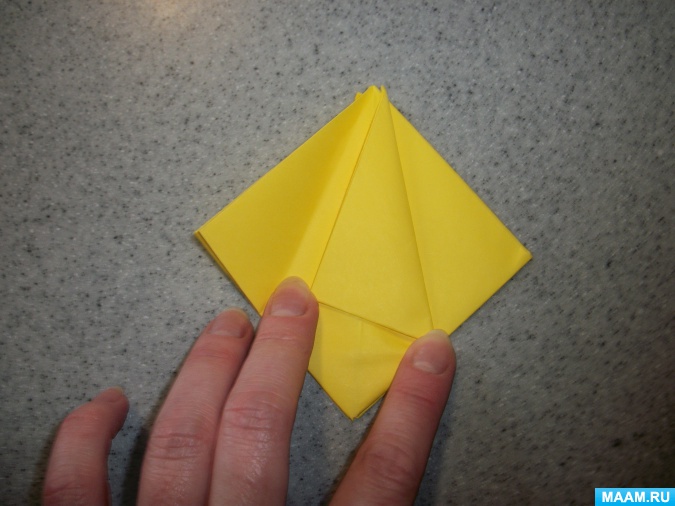 Шаг 9. Переворачиваем и точно так же загибаем углы к центру.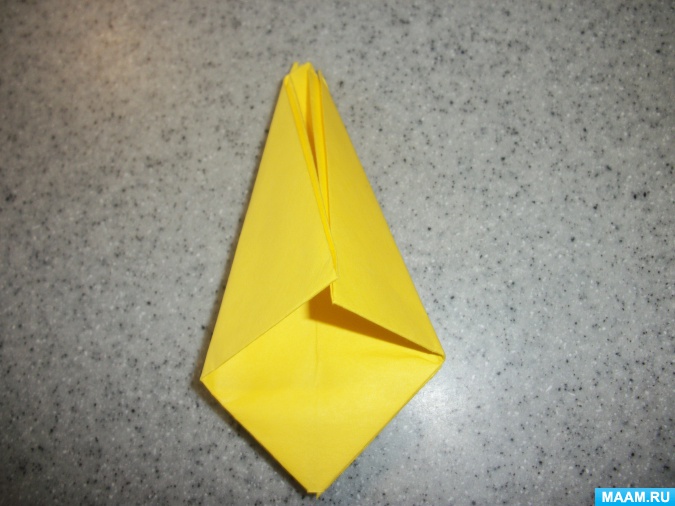 Шаг 10. Заправляем один уголок в другой с обеих сторон.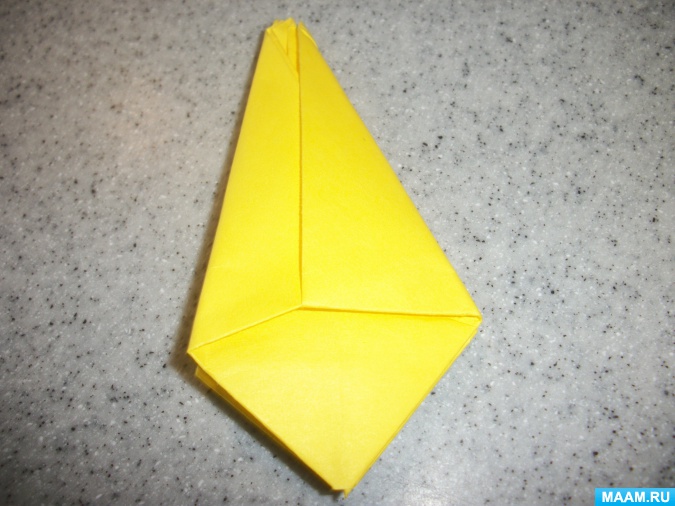 Шаг 11. Отрезаем край.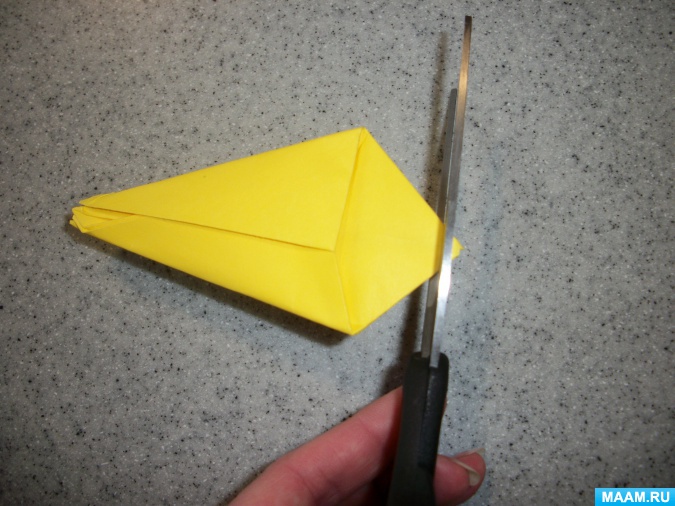 Шаг 12. Через отверстие надуваем тюльпан, придерживая вставленные уголки пальцами.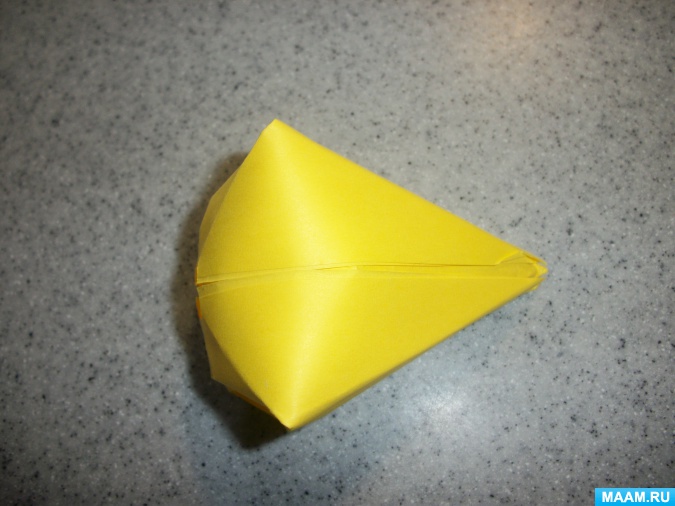 Шаг 13. Отгибаем лепестки сверху. Делаем все аккуратно и не спеша.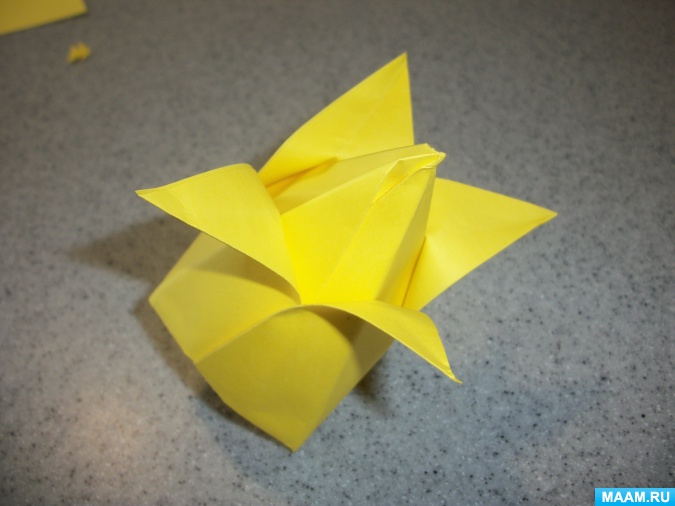 Шаг 14. Теперь приступаем к изготовлению стебля и листочков.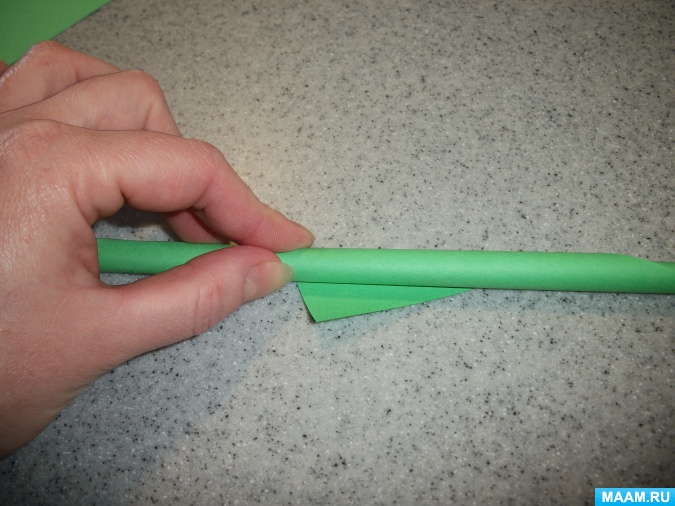 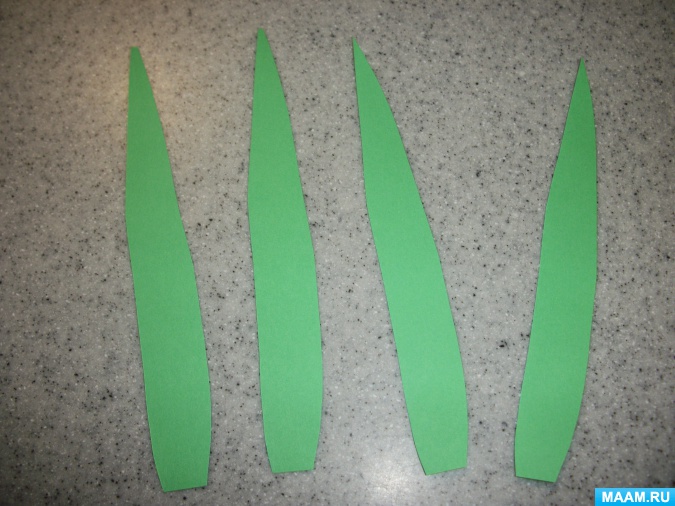 Шаг  15. Вставляем стебель в отверстие и приклеиваем листочки.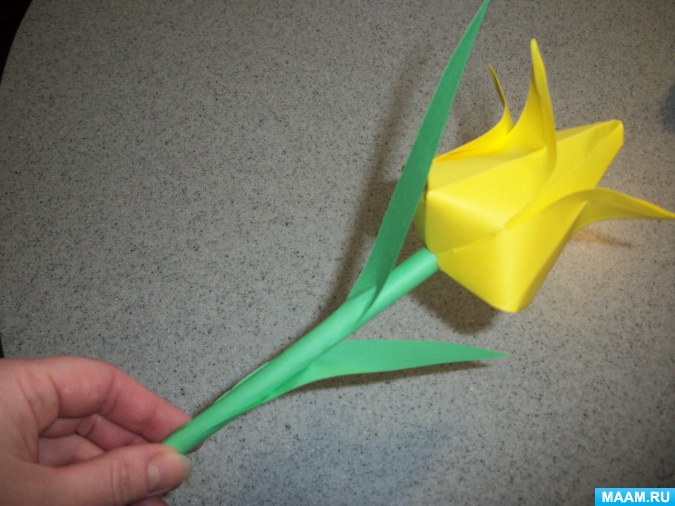 Шаг  16. Вот такой чудесный букет весенних тюльпанов получился.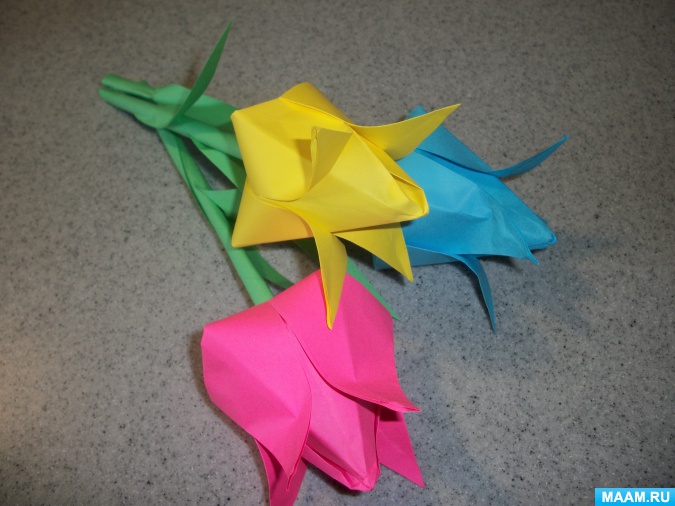 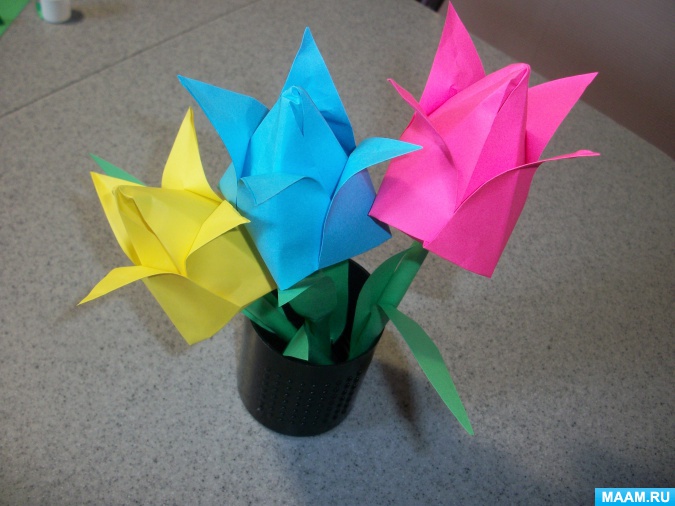 +❤ В Мои закладки